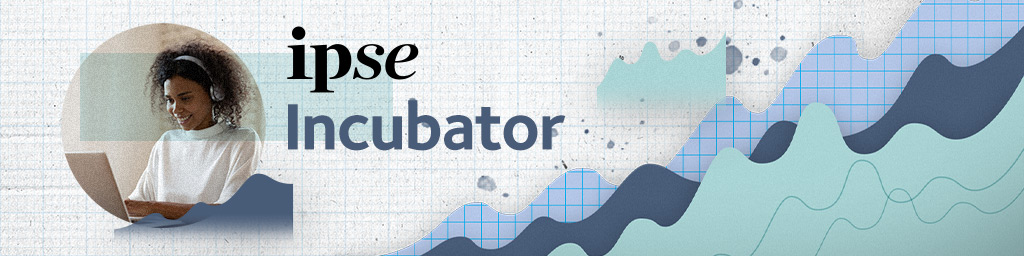 Application for IPSE BOOST ProgrammeEmail your form to wew@wandsworth.gov.ukDeadline for application is 30th June 2021NameEnter full nameEmailPhone numberName of business/trading asAddressWhat type of business are you running/planning to launch?If not yet trading what type of business are you planning to launchHow long have you been self-employed?What are the top three challenges you are currently facing in your business?Tell us in no more than 80 words, why you should be given a place on the programme and how it would benefit your businessEmail your form to wew@wandsworth.gov.ukDeadline for application is 30th June 2021Name:Name of business/trading as:Address:Email address:Telephone number:What type of business are you running/planning to launch?If not yet trading what type of business are you planning to launch:How long have you been self-employed?What are the top three challenges you are currently facing in your business?Tell us in no more than 80 words, why you should be given a place on the programme and how it would benefit your business: